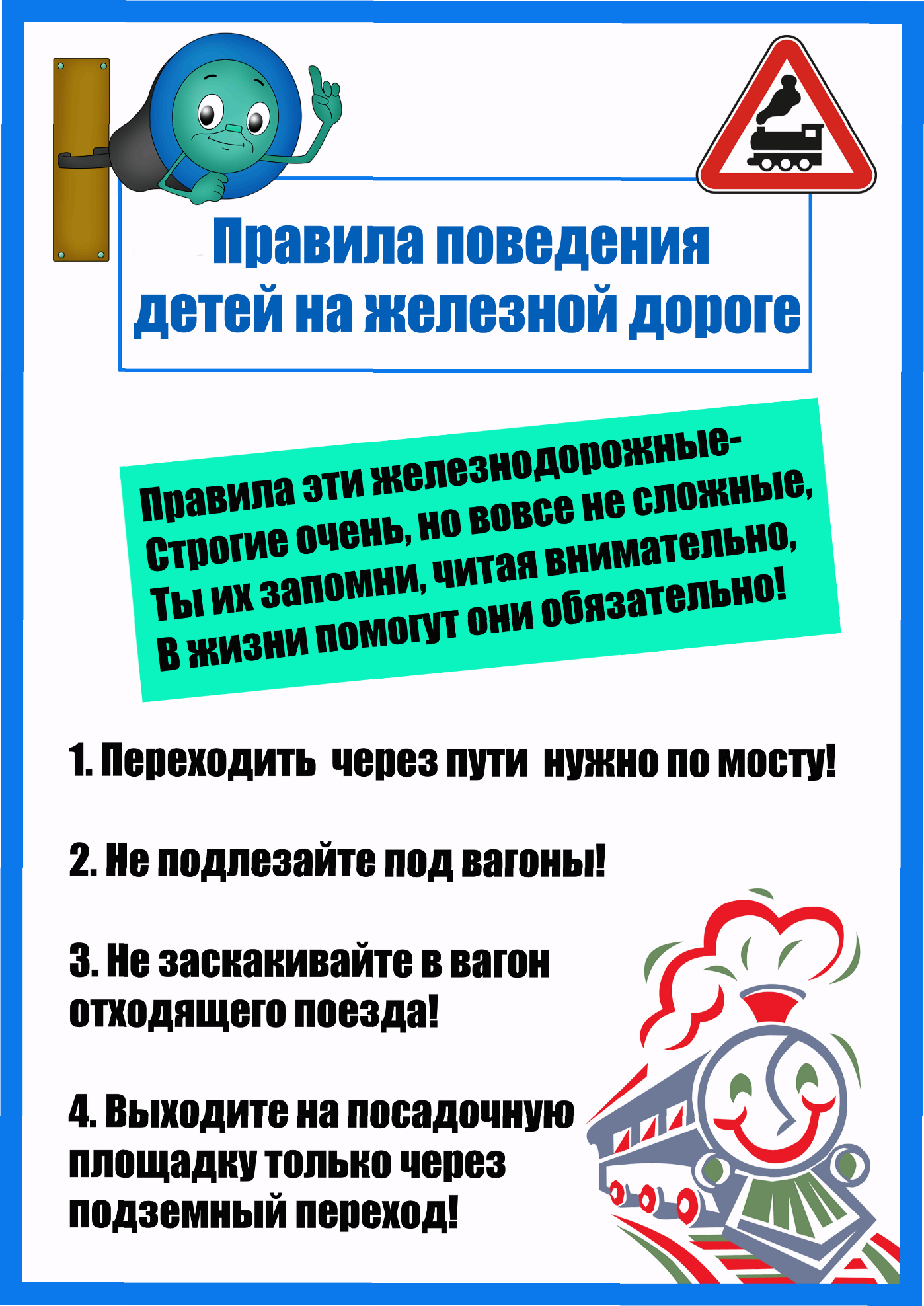 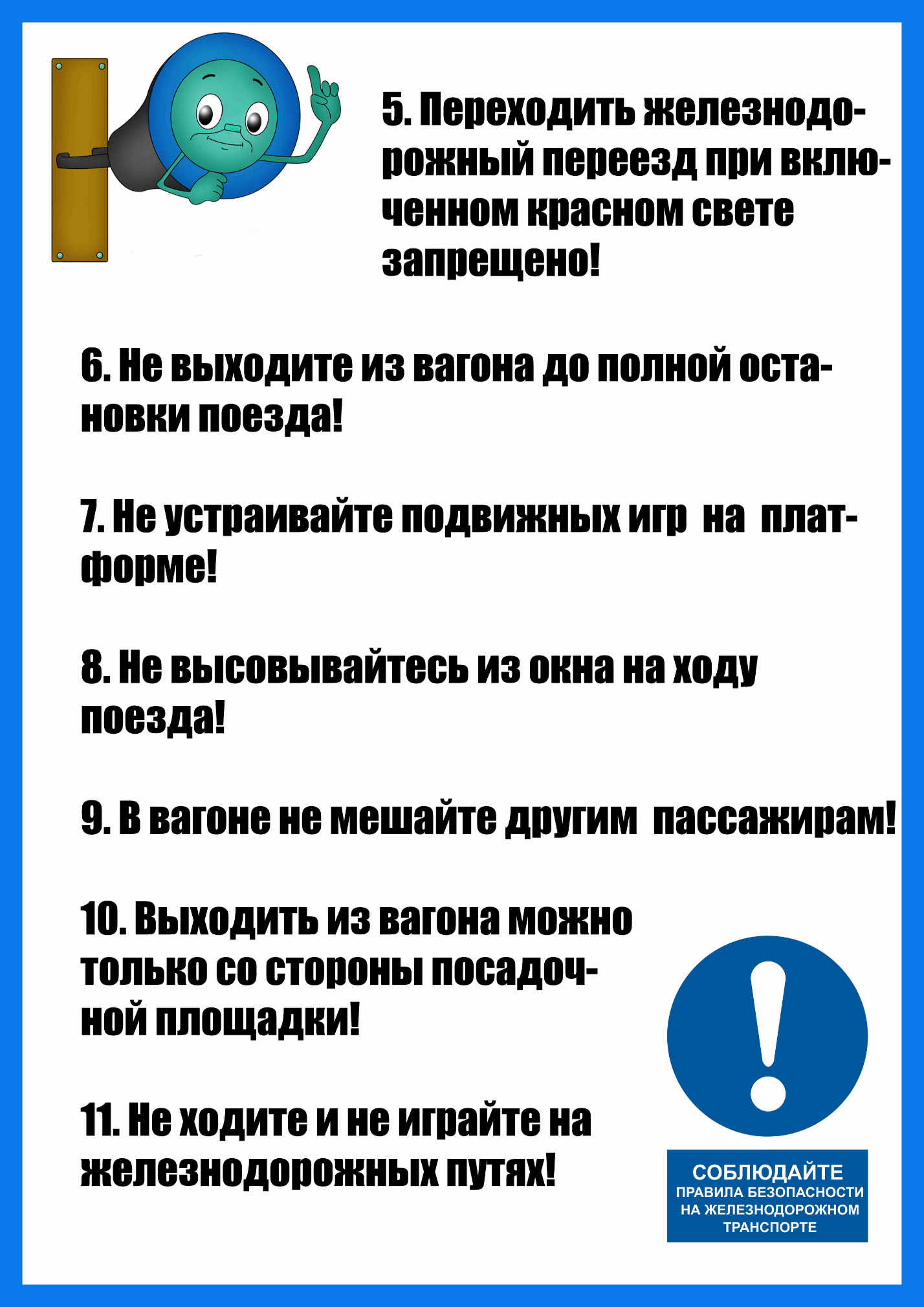 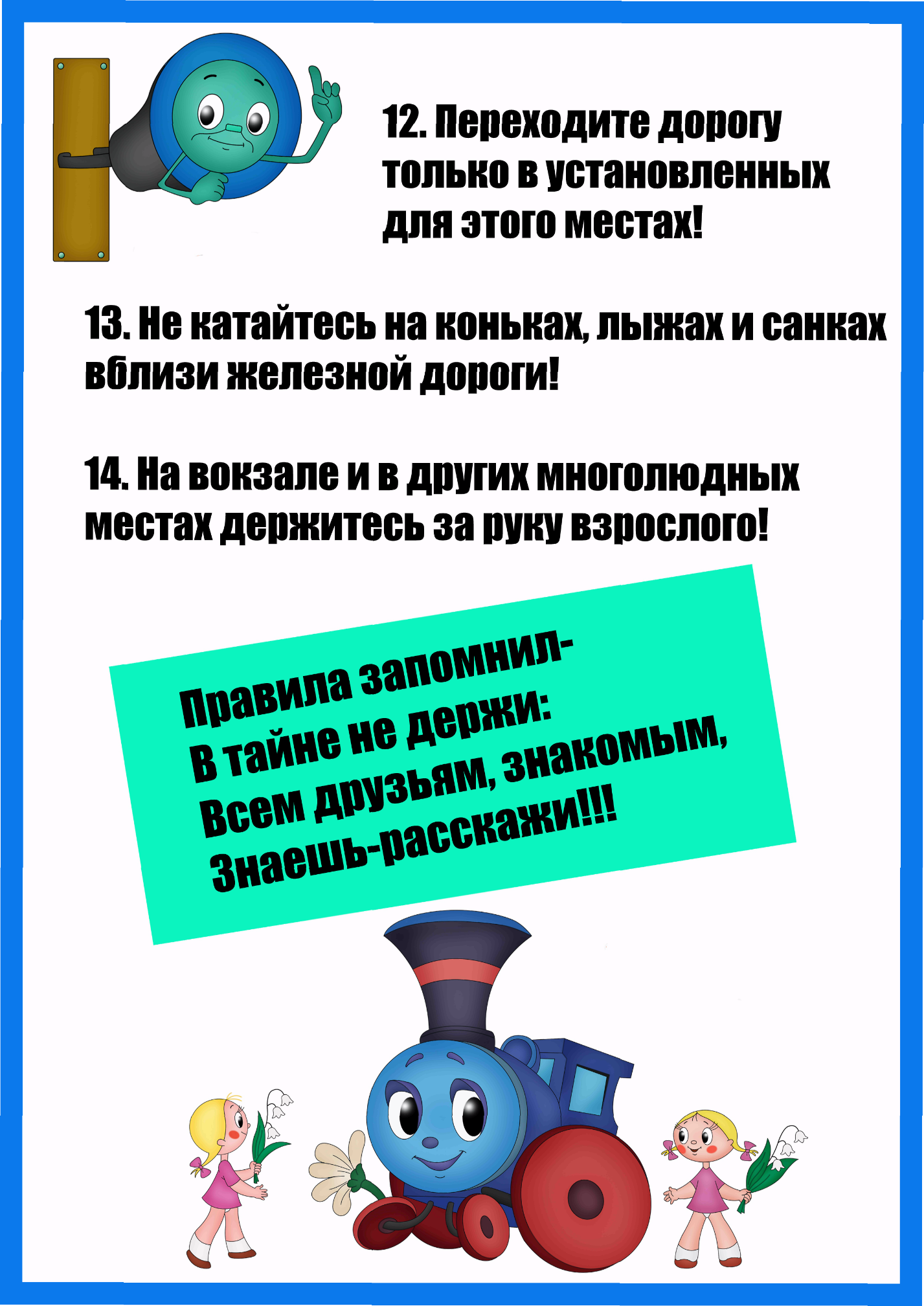 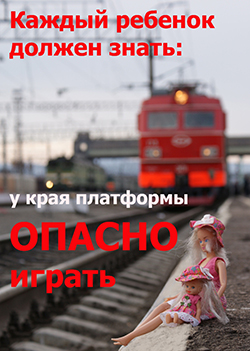 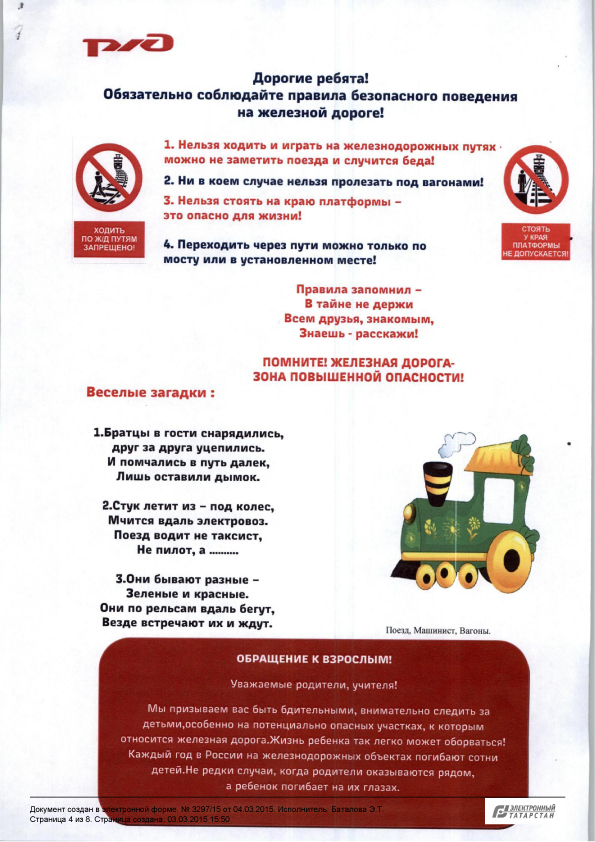 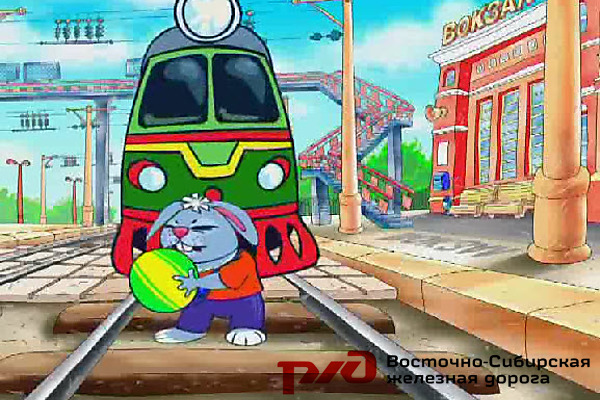 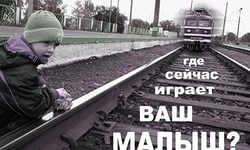                               Приложение  к отчету             Описание мероприятия	В  2015 года на территории города Зима сотрудниками ЛОП на ст. Зима  совместно с комитетом по молодежной политике г. Зима проводились мероприятия в образовательных учреждениях направленные на профилактику и предупреждения травматизма на объектах ж.д. транспорта, особое внимание уделялось одному из правил нахождения на объектах транспорта- «нельзя находиться на объектах железнодорожного транспорта в состоянии алкогольного, наркотического опьянения», многие травмирования на объектах ж.д. транспорта происходят именно в состоянии алкогольного  и наркотического опьянения.Всего охвачено 9 образовательных учреждений, учащихся 600.Для проведения данного марафона были приобретены: плакаты  для образовательных школ города Зима, памятки по главе 20 КОАП РФ ( потребление наркотических средств, алкогольной продукции, нахождение в состоянии алкогольного опьянения, уголовная и административная ответственность), календарики на данную тему, канцелярские принадлежности- блокнотики, альбомы, пластилин, ручки, карандаши. Всего на сумму – 4000 рублей. Финансирование по подпрограмме по профилактике наркомании «Под знаком Единства на 2014-2018 годы» муниципальной программы города Зимы «Молодежная политика на 2014-2018 годы».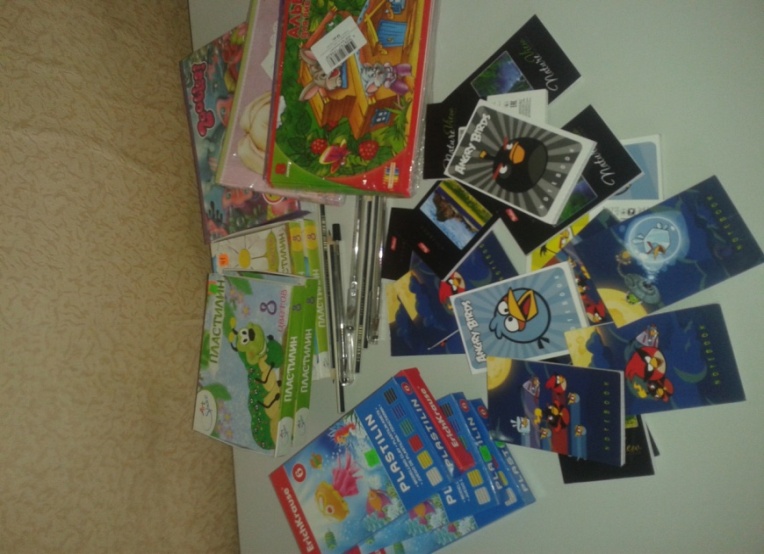 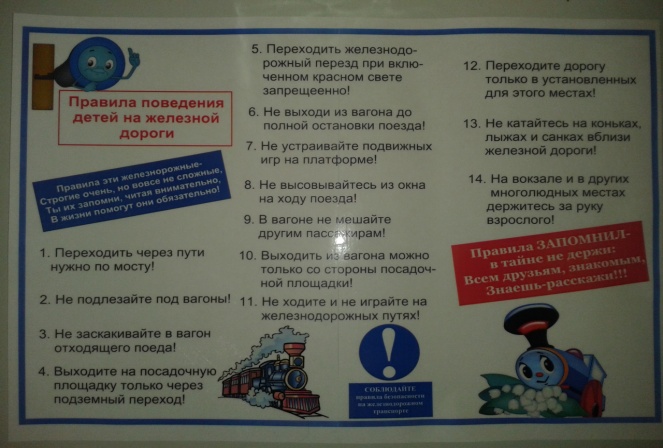 исполнитель ст. инспектор НДН ЛОП на ст. Зимамайор полиции                                                                        Т.В. НоваковскаяПОЛОЖЕНИЕо проведении месячника « Внимание – дети»1. Общие положенияНастоящее Положение определяет порядок организации и проведения месячника « Внимание – дети»  в 2015 году.2. Цели и задачиЦель – предупреждение детского травматизма на объектах транспортной инфраструктуры-     пропаганда здорового образа жизни, предупреждение правонарушений по главе  6 (потребление наркотических средств), 20 (потребление, нахождение в состоянии опьянения)  КОАП РФ.Задачи:- формирование позитивной установки на здоровый образ жизни; -  предупреждение травмирования несовершеннолетних  на объектах транспорта3. ОрганизаторыОрганизаторы месячника – Линейный отдел полиции4. Участники  принимают участие учащиеся МБОУ СОШ города Зима. 5. Сроки и порядок проведения месячникас 1 мая 2015 по 29 мая 2015 года - месячник включает в себя профилактические беседы, анкетирование, тестирование  с детьми с использованием раздаточного материала Для проведения данного марафона были приобретены: плакаты  для образовательных школ города Зима, памятки по главе 20 КОАП РФ ( потребление наркотических средств, алкогольной продукции, нахождение в состоянии алкогольного опьянения, уголовная и административная ответственность), календарики на данную тему, канцелярские принадлежности- блокнотики, альбомы, пластилин, ручки, карандаши.Финансирование мероприятия осуществляется из подпрограммы по профилактике наркомании «Под знаком Единства на 2014-2018 годы» муниципальной программы города Зимы «Молодежная политика на 2014-2018 годы».Исполнитель ст. инспектор НДН ЛОП на ст. Зимамайор полиции                                                                        Т.В. Новаковская